ФОТООТЧЕТ2 неделя февралятема:«Культура общения»В разновозрастной группе «Солнышко»Обучающие культуре общения и поведения сюжетно-ролевые игры «В магазине» , «В гостях» , «Звоним другу по телефону» , «Ходим в гости всей семьей»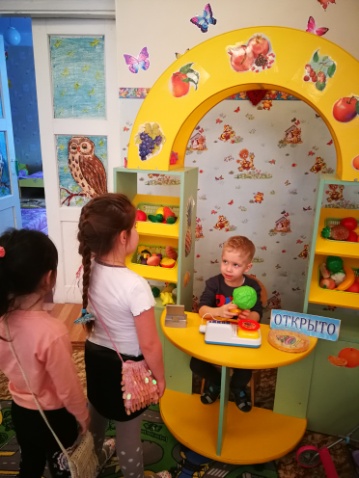 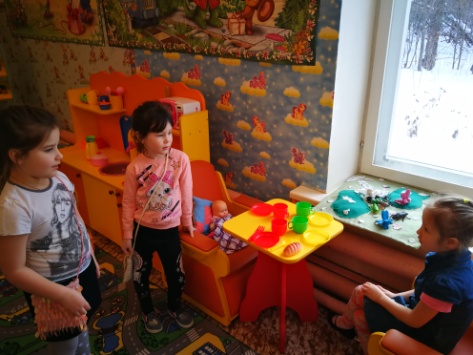 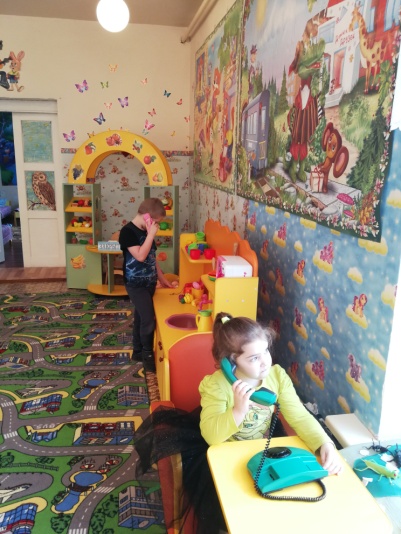 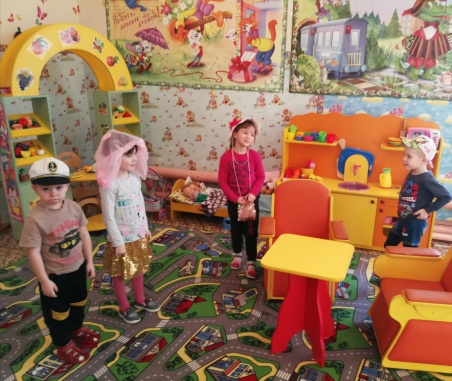 Дидактическая игра «Кто больше действий назовет». Презентация уроки хорошего поведения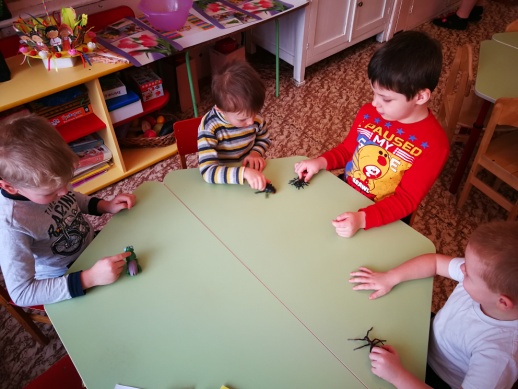 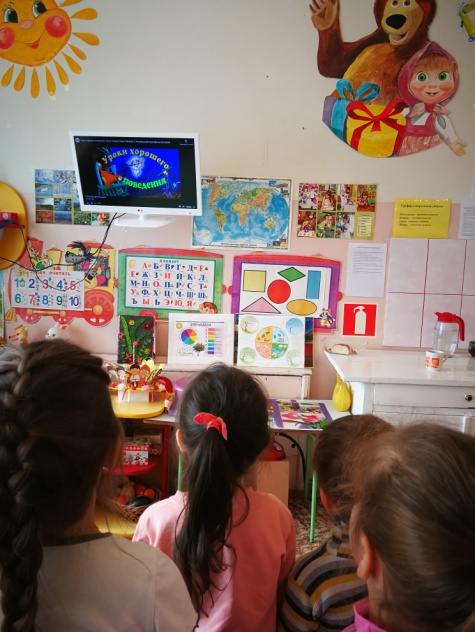 Занятие «Расскажи о культуре общения и правилах поведения» . Дидактическая игра «Составь портрет»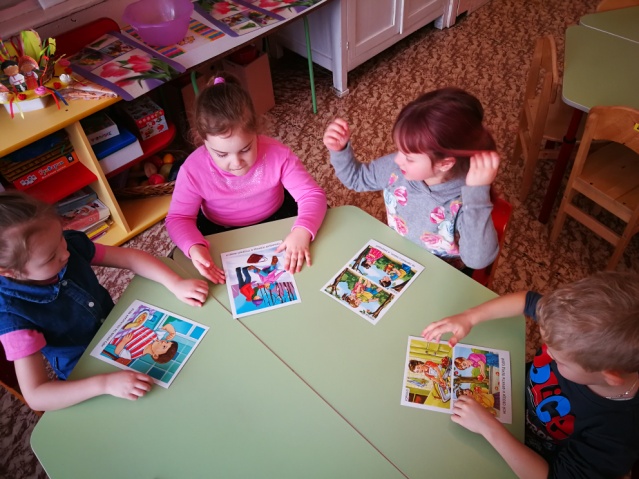 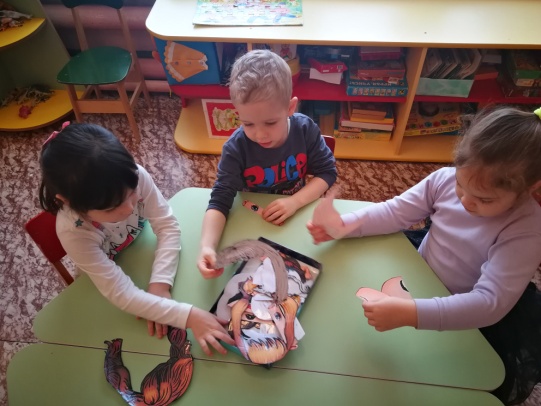 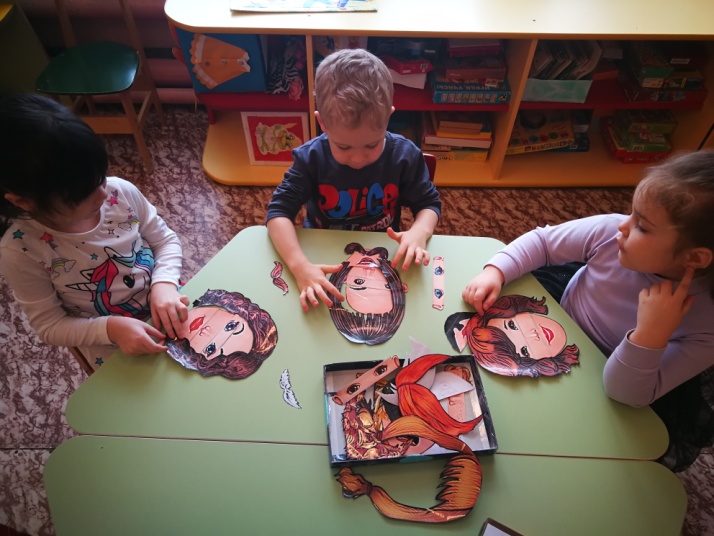 Дидактические игры «Найди пару» , «Подбери картинку»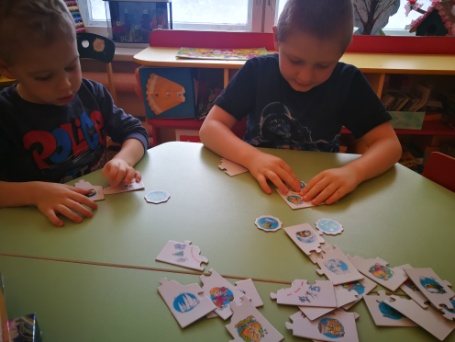 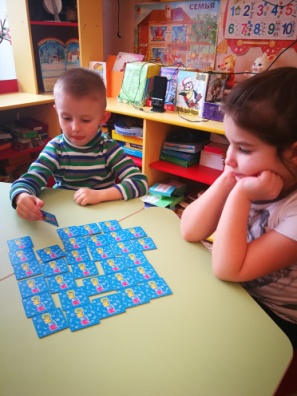 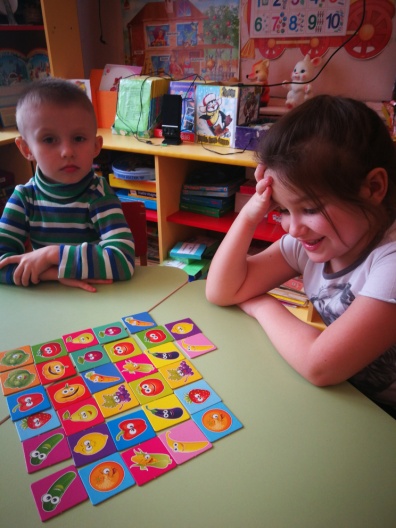 Математическая игра «Найди поровну»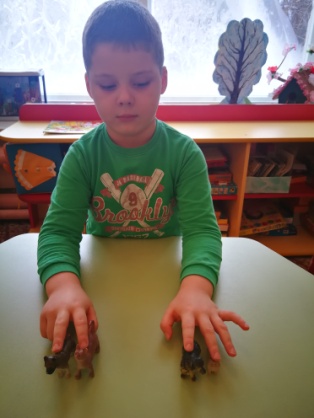 Обучение : наведению порядка в шкафчике, культуре помощи младшим.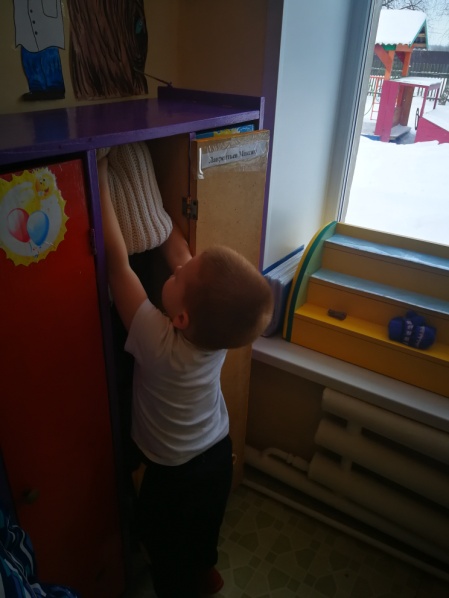 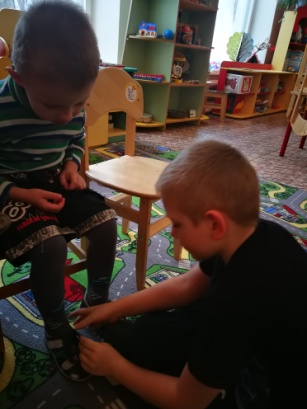 Беседа: вежливое обращение и общение с персоналом детского сада. Повторение имен сотрудников детского сада. Уроки вежливости. Загадки : волшебные слова: здравствуйте, спасибо, пожалуйста и тд.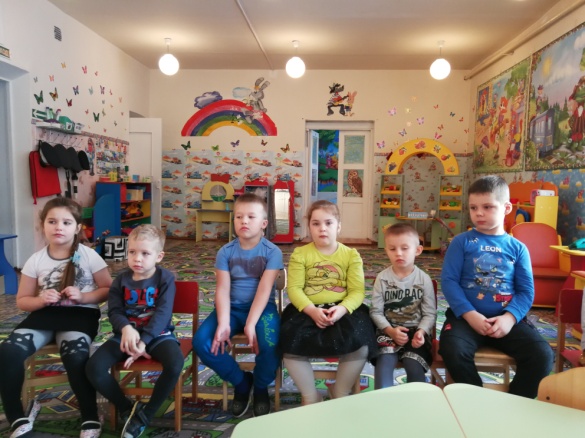 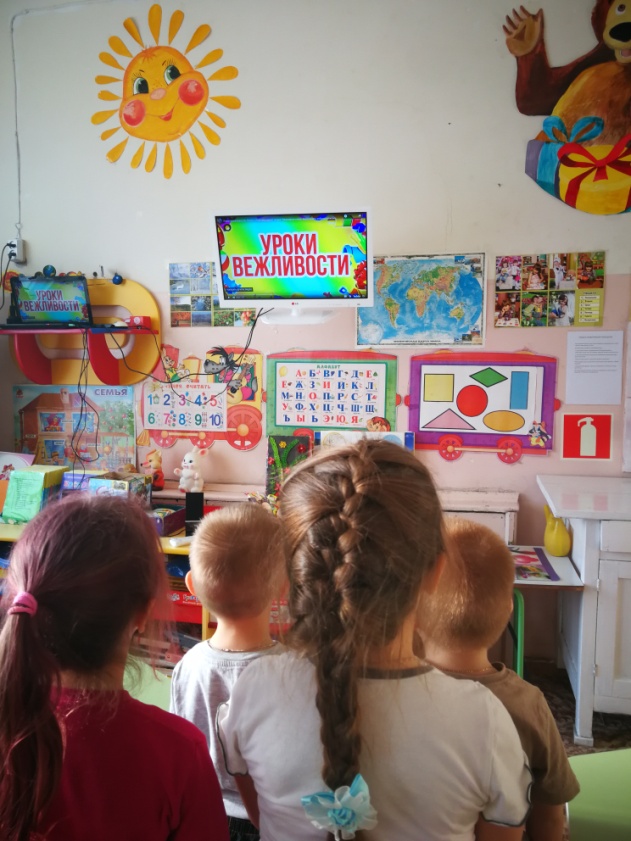 Труд : на участке группы- убрать снег, собрать игрушки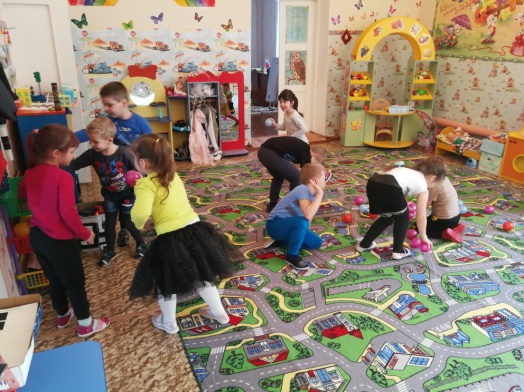 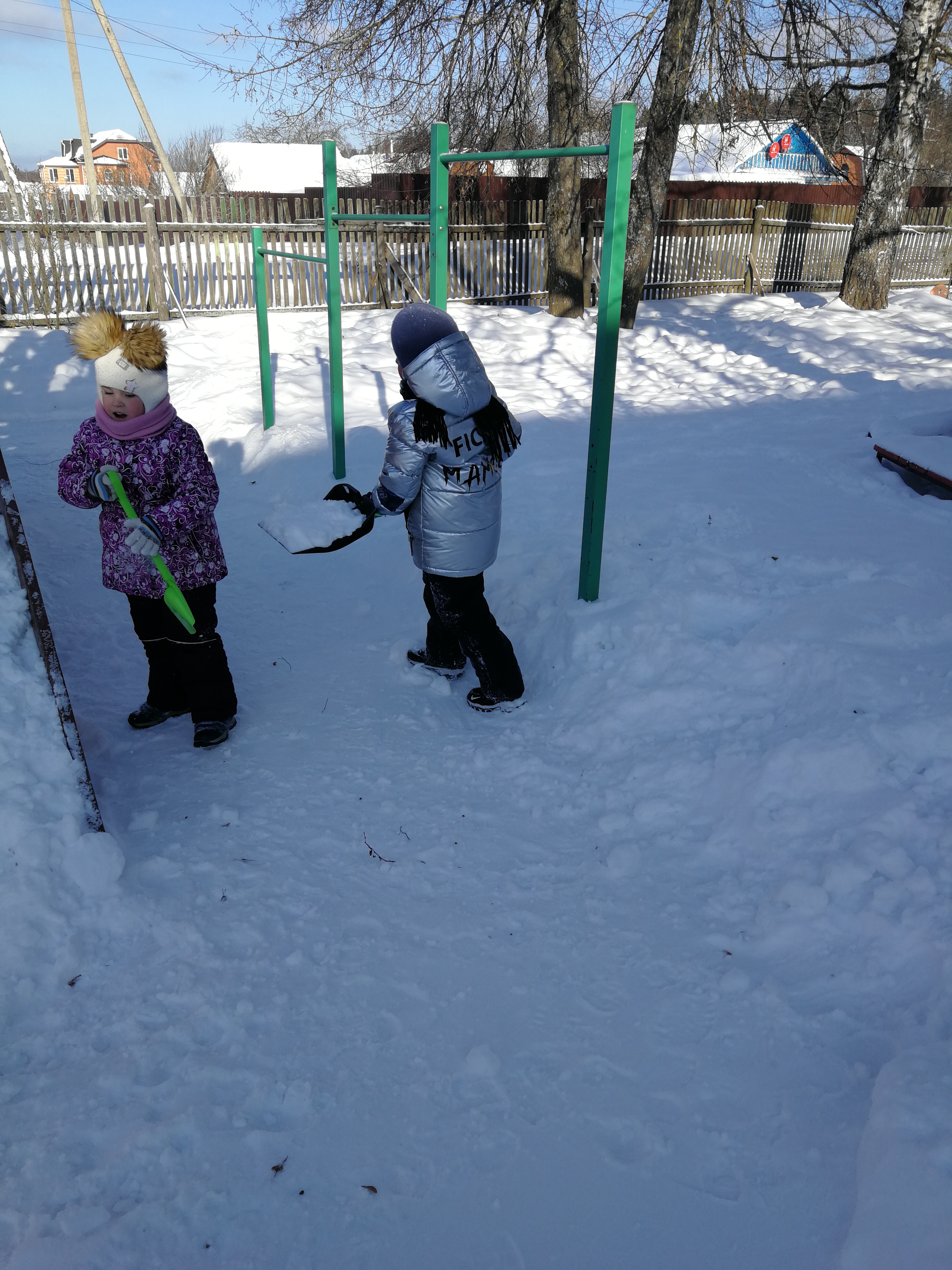 .Посмотри в зеркало, культура внешнего вида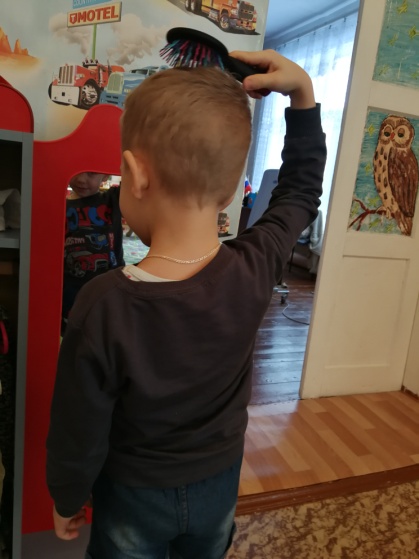 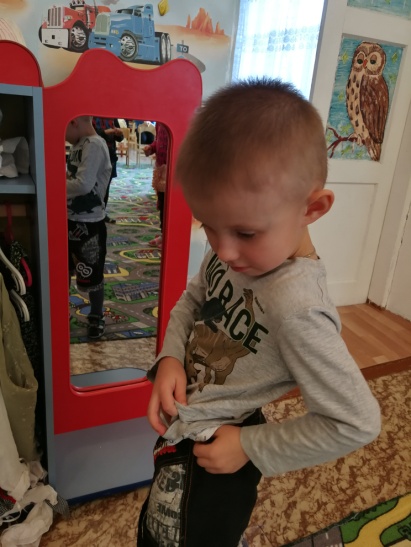 